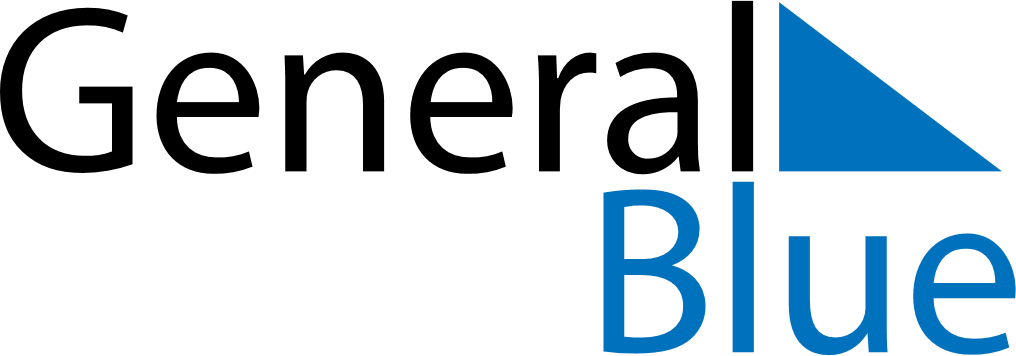 Portugal 2026 HolidaysPortugal 2026 HolidaysDATENAME OF HOLIDAYJanuary 1, 2026ThursdayNew Year’s DayFebruary 17, 2026TuesdayShrove TuesdayApril 3, 2026FridayGood FridayApril 5, 2026SundayEaster SundayApril 25, 2026SaturdayLiberty DayMay 1, 2026FridayLabour DayMay 3, 2026SundayMother’s DayJune 4, 2026ThursdayCorpus ChristiJune 10, 2026WednesdayPortugal DayAugust 15, 2026SaturdayAssumptionOctober 5, 2026MondayImplantação da RepúblicaNovember 1, 2026SundayAll Saints’ DayDecember 1, 2026TuesdayRestauração da IndependênciaDecember 8, 2026TuesdayImmaculate ConceptionDecember 24, 2026ThursdayChristmas EveDecember 25, 2026FridayChristmas DayDecember 31, 2026ThursdayNew Year’s Eve